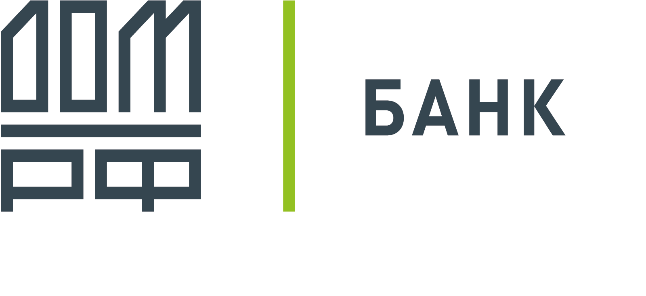 В АО «Банк ДОМ.РФ» (далее – Банк)от	       (фамилия, имя, отчество заемщика) документ, удостоверяющий личность	                                   (вид документа, удостоверяющего личность)		________________________________________________________________________________________________(реквизиты документа, удостоверяющего личность)_______________________________________________________________________(адрес доставки корреспонденции)контактный телефон +7	                                                 адрес электронной почты (e-mail)____________________________	 (далее – Заемщик)Требование о предоставлении льготного периода В связи с/со (выбрать нужное):☐ снижением среднемесячного дохода Заемщика (совокупного среднемесячного дохода всех Заемщиков), рассчитанного за два месяца, предшествующие месяцу обращения Заемщика с требованием, более чем на 30 процентов по сравнению со среднемесячным доходом Заемщика (совокупным среднемесячным доходом всех Заемщиков), рассчитанным за двенадцать месяцев, предшествующих месяцу обращения Заемщика с требованием о предоставлении льготного периода☐ проживанием Заемщика в жилом помещении, находящемся в зоне чрезвычайной ситуации, нарушением условий его жизнедеятельности и утратой им имущества в результате чрезвычайной ситуации федерального, межрегионального, регионального, межмуниципального или муниципального характера, при обращении в течение 60 (шестидесяти) дней со дня установления соответствующих фактовуведомляю о требовании предоставить по кредитному договору 	                                                                                                                                         (номер кредитного договора)от_____/______/________ (далее упоминаемый как Кредитный договор) льготный        (дата кредитного договора)период (далее – Льготный период)с ____ /_____ /____________ на______________________________________________________.(дата        месяц           год)                      (указывается длительность Льготного периода, но не более 6 месяцев)Неотъемлемой частью настоящего требования (далее – Требование) являются (выбрать нужное): справка(ки) о полученных физическим лицом (Заемщиком) доходах и удержанных суммах налога по форме, утвержденной федеральным органом исполнительной власти, осуществляющим функции по контролю и надзору за соблюдением законодательства о налогах и сборах за текущий год и год, предшествующий обращению с Требованием, на ____________________________ (____________________________________________) листе (ах).              (указывается количество листов цифрами)             (указывается количество прописью) справка(ки) о состоянии расчетов (доходах) по налогу на профессиональный доход по форме, утвержденной федеральным органом исполнительной власти, осуществляющим функции по контролю и надзору за соблюдением законодательства о налогах и сборах за текущий год и год, предшествующий обращению с Требованием, на ____________________________ (____________________________________________) листе (ах).              (указывается количество листов цифрами)             (указывается количество прописью) книга учета доходов и расходов и хозяйственных операций индивидуального предпринимателя по форме, утвержденной федеральным органом исполнительной власти, осуществляющим функции по выработке государственной политики и нормативно-правовому регулированию в сфере налоговой деятельности, за текущий год и год, предшествующий обращению с Требованием, на ____________________________ (____________________________________________) листе (ах).              (указывается количество листов цифрами)             (указывается количество прописью) книга учета доходов и расходов организаций и индивидуальных предпринимателей, применяющих упрощенную систему налогообложения по форме, утвержденной федеральным органом исполнительной власти, осуществляющим функции по выработке государственной политики и нормативно-правовому регулированию в сфере налоговой деятельности, за текущий год и год, предшествующий обращению с Требованием, на ____________________________ (____________________________________________) листе (ах).              (указывается количество листов цифрами)             (указывается количество прописью) книга учета доходов индивидуального предпринимателя, применяющего патентную систему налогообложения по форме, утвержденной федеральным органом исполнительной власти, осуществляющим функции по выработке государственной политики и нормативно-правовому регулированию в сфере налоговой деятельности, за текущий год и год, предшествующий обращению с Требованием,  на ____________________________ (____________________________________________) листе (ах).              (указывается количество листов цифрами)             (указывается количество прописью) книга учета доходов и расходов индивидуальных предпринимателей, применяющих систему налогообложения для сельскохозяйственных товаропроизводителей (единый сельскохозяйственный налог), по форме, утвержденной федеральным органом исполнительной власти, осуществляющим функции по выработке государственной политики и нормативно-правовому регулированию в сфере налоговой деятельности, за текущий год и год, предшествующий обращению с Требованием,  на ____________________________ (____________________________________________) листе (ах).              (указывается количество листов цифрами)             (указывается количество прописью) документы, подтверждающие нахождение в отпуске по уходу за ребенком на ____________________________ (____________________________________________) листе (ах).              (указывается количество листов цифрами)             (указывается количество прописью). документы об установлении фактов проживания Заемщика в жилом помещении, находящемся в зоне чрезвычайной ситуации, нарушения условий его жизнедеятельности и утраты им имущества в результате чрезвычайной ситуации федерального, межрегионального, регионального, межмуниципального и муниципального характера, выдаваемые органами местного самоуправления, наделенными Федеральным законом от 21.12.1994 № 68-ФЗ «О защите населения и территорий от чрезвычайных ситуаций природного и техногенного характера» полномочиями по установлению таких фактов, (указывается количество листов цифрами и прописью)а именно: __________________________________________на ___________________ (_____________________________________________) листе (ах); __________________________________________на ___________________ (_____________________________________________) листе (ах).ФИО Заемщика  ________________________________подпись ___________ Дата _____/______/_____ФИО созаемщика _______________________________подпись __________ Дата _____/______/_____–––––––––––––––––––––––––––––––––––––––ЗАПОЛНЯЕТСЯ БАНКОМ–––––––––––––––––––––––––––––––––– –––––––––––––––––––ОТМЕТКА О ПРИНЯТИИПринято в/посредством 	(указывается отделение Банка, где было принято Требование//Личный кабинет заемщика/ Интернет-банк// наименование предприятия, оказывающего услуги почтовой связи )_____________________________ ______________ 		     _____/______/___________(ФИО, должность и подпись сотрудника Банка, принявшего Требование и дата принятия Требования)_____________________________________________________________________________________________________________РАСПИСКА О ВРУЧЕНИИЯ,  	 (ФИО полностью, должность сотрудника Банка, принявшего Требование) настоящее Требование на ____________ (____________________________) листах от (количество листов цифрами и прописью)(ФИО полностью, дата рождения, вид документа, удостоверяющего личность и его реквизиты, место регистрации/постоянного проживания Заемщика/представителя Заемщика)получил.Требование передал: _______________________ _________________ ___ /____ /_______(инициалы, фамилия Заемщика/ представителя Заемщика, предоставившего Требование в Банк, подпись и дата предоставления в Банк Требования)_____________________________________________________________________________________________________________